	Module 25B: Advanced Payroll (Optional)       Name: ___________________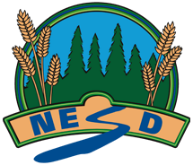 ***Difference between FM and EU is that FM information is provided at each step or corrected.  EU is student generated from start to finish so errors must be detected and corrected.Feedback:Fully meeting expectations, with enriched understanding (EU)Fully meeting grade level expectations (FM)Mostly meeting grade level expectations (MM)Not yet meeting grade level expectations (NY)Investigate payroll for a business.You can confidently investigate payroll for a business.
You might be: Able to take hourly information from employees and correctly calculate the needed information for the payroll register and entries.You can investigate payroll for a business.
You show this by:Accurately calculating information related to payroll (income tax, CPP, EI, etc.)When given information regarding payroll can correctly record that information in a payroll registerCorrectly record the payroll entries for a business.You support your investigation with relevant details and examples. You are exploring and practicing investigating payroll for a business.You may be: Inaccurately calculating information related to payroll (income tax, CPP, EI, etc.) Making minor errors recording the payroll entries for the business.You are having trouble investigating payroll for a business.Consider: Learning the payroll vocabularyLearning the accounts that are affected by payrollLearning the financial impact that payroll has on a business, including payroll expenses paid for by a business.